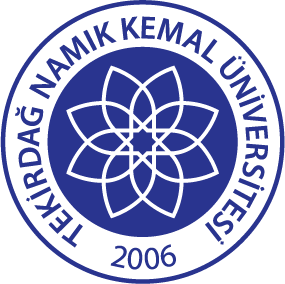 TEKİRDAĞ NAMIK KEMAL ÜNİVERSİTESİ İNSAN KAYNAKLARI POLİTİKASIDin, dil, ırk, cinsiyet gibi her türlü ayrımcılıktan uzak, eşit ve insani bir yaklaşım anlayışı ile,İhtiyaca göre personel istihdamı sağlayan, Liyakat esaslı atama yapan,Kişisel ve mesleki gelişime önem ve destek veren,Kurumsal kültürün benimsetildiği, Takdir ve ödüllendirme mekanizmasını çalıştırmayı,Yüksek performanslı çalışma için ortam oluşturmayı, ilke olarak benimser.